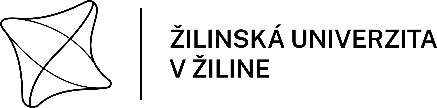 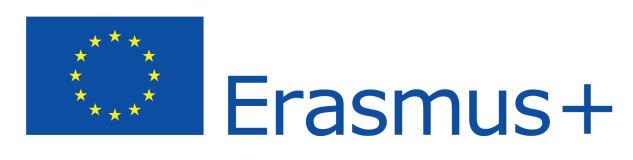 Poznámka: Mobilita Výučba a školenie je zameraná na rozvoj pedagogických zručností/tvorbu študijných programovKA131 Mobilita zamestnancov   Akademický rok 2023/2024Označte:       VÝUČBA          VÝUČBA a ŠKOLENIEČíslo prihlášky: ..............................                  /doplní rektorát-OMVM/Vyplní zamestnanec:Meno a priezvisko zamestnanca s titulmi:Pracovisko:Katedra:Telefón:E-mail:Prijímajúca inštitúcia v zahraničí:Dátum:Podpis zamestnanca:Vyplní zamestnávateľ:Prodekan/fakultný koordinátor/riaditeľ/vedúci pracoviska:Odporúčam grant prideliť-neprideliťx/: Dátum: ..............................Podpis: ..............................   Pečiatka pracoviska: